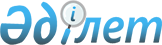 Об утверждении Перечня официально признанных источников информации о рыночных ценахПриказ Заместителя Премьер-Министра - Министра финансов Республики Казахстан от 12 июля 2023 года № 757. Зарегистрирован в Министерстве юстиции Республики Казахстан 12 июля 2023 года № 33067
      В соответствии с Положением о Министерстве финансов Республики Казахстан, утвержденным постановлением Правительства Республики Казахстан от 24 апреля 2008 года № 387 "О некоторых вопросах Министерства финансов Республики Казахстан", ПРИКАЗЫВАЮ:
      1. Утвердить прилагаемый Перечень официально признанных источников информации о рыночных ценах.
      2. Комитету государственных доходов Министерства финансов Республики Казахстан в установленном законодательством Республики Казахстан порядке обеспечить:
      1) государственную регистрацию настоящего приказа в Министерстве юстиции Республики Казахстан;
      2) размещение настоящего приказа на интернет-ресурсе Министерства финансов Республики Казахстан после его официального опубликования;
      3) в течение десяти рабочих дней после государственной регистрации настоящего приказа в Министерстве юстиции Республики Казахстан представление в Департамент юридической службы Министерства финансов Республики Казахстан сведений об исполнении мероприятий, предусмотренных подпунктами 1) и 2) настоящего пункта.
      3. Настоящий приказ вводится в действие по истечении десяти календарных дней после дня его первого официального опубликования. Перечень официально признанных источников информации о рыночных ценах
      Расшифровка аббревиатур:* Код ЕТН ВЭД ЕАЭС – код Единой Товарной номенклатуры внешнеэкономической деятельности Евразийского экономического союза
					© 2012. РГП на ПХВ «Институт законодательства и правовой информации Республики Казахстан» Министерства юстиции Республики Казахстан
				
      Заместитель Премьер-Министра- Министр финансовРеспублики Казахстан

Е. Жамаубаев
Утвержден приказом
Заместитель Премьер-Министра
- Министр финансов
Республики Казахстан
от 12 июля 2023 года № 757
№
Источник
Издатель и страна издания
Наименование товаров (услуг)
Код ЕТН ВЭД ЕАЭС*
1
2
3
4
5
1
Crude Oil Market Wire Basic Service
S&P Global Inc. (S&P Global Commodity Insights), СоединҰнные Штаты Америки
Нефть
2709 00 900
2
European Market Scan Basic Service, Asia-Pacific/Arab Gulf Marketskan
S&P Global Inc. (S&P Global Commodity Insights), СоединҰнные Штаты Америки
Нефтепродукты сырые, нефтепродукты
2709 00 100, 2710
3
Clean Tanker Wire Basic Service
S&P Global Inc. (S&P Global Commodity Insights), СоединҰнные Штаты Америки
Ставки фрахта на нефтепродукты
-
4
Dirty Tanker Wire Basic Service
S&P Global Inc. (S&P Global Commodity Insights), СоединҰнные Штаты Америки
Ставки фрахта на нефть
-
5
LP Gas Wire Basic Service
S&P Global Inc. (S&P Global Commodity Insights), СоединҰнные Штаты Америки
Сжиженные газы
2711 11 000 0 – 
2711 19 000 0
6
Coal Trader International Basic Service
S&P Global Inc. (S&P Global Commodity Insights), СоединҰнные Штаты Америки
Уголь
2701, 2702
7
European Gas Daily Basic Service
S&P Global Inc. (S&P Global Commodity Insights), СоединҰнные Штаты Америки
Природный газ
2711 21 000 0
8
EIKON
Refinitiv, Великобритания
Нефть
2709 00 900
8
EIKON
Refinitiv, Великобритания
Нефтепродукты сырые, нефтепродукты
2709 00 100, 2710
8
EIKON
Refinitiv, Великобритания
Природный газ
2711 21 000 0
8
EIKON
Refinitiv, Великобритания
Услуги по транспортировке нефтепродуктов
-
8
EIKON
Refinitiv, Великобритания
Драгоценные металлы
7106 10 000 0, 7106 91 000, 7106 91 000 9, 7106 92 000 0, 7108 11 000 0, 7108 12 000, 7108 13 100 0 – 7108 20 000
8
EIKON
Refinitiv, Великобритания
Цветные металлы
7402 00 000 0,
7403 11 000 0 – 
7403 29 000 0,
7801 10 000 0 – 7801 99 900 0,
7901 11 000 0 – 7901 20 000 0,
8103,
8104,
8108
8
EIKON
Refinitiv, Великобритания
Прочие недрагоценные металлы
8112
8
EIKON
Refinitiv, Великобритания
Оксид алюминия
2818 20 000 0
8
EIKON
Refinitiv, Великобритания
Уран
2844
8
EIKON
Refinitiv, Великобритания
Ферросплавы
7202
8
EIKON
Refinitiv, Великобритания
Титан
8108
8
EIKON
Refinitiv, Великобритания
Хлопок
5201 00 900 0
8
EIKON
Refinitiv, Великобритания
Финансовые услуги
-
9
Официальный сайт Лондонской ассоциации рынка драгоценных металлов (LBMA) www.​lbma.​org.​uk, Fastmarkets MB (Metal Bulletin)
Fastmarkets MB (Metal Bulletin), компания принадлежащая Группе компаний Euromoney, Великобритания
Драгоценные металлы
7106 10 000 0,
7106 91 000,
7106 91 900 9,
7106 92 000 0,
7108 11 000 0,
7108 12 000,
7108 13 100 0 –
7108 20 000,
7108120001,
7108120009,
7112990000,
2616900000,
7106 91 000 1
Официальный сайт Лондонской биржи металлов (LME) www.​lme.​com, Fastmarkets MB (Metal Bulletin)
Fastmarkets MB (Metal Bulletin), компания принадлежащая Группе компаний Euromoney, Великобритания
Цветные металлы
7402 00 000 0,
7403 11 000 0 –
7403 29 000 0,
7801 10 000 0 – 
7801 99 900 0,
7901 11 000 0 – 
7901 20 000 0,
8103,
8104,
8108,
2603000000,
2616900000
Официальный сайт Лондонской биржи металлов (LME) www.​lme.​com, Fastmarkets MB (Metal Bulletin)
Fastmarkets MB (Metal Bulletin), компания принадлежащая Группе компаний Euromoney, Великобритания
Цинк
2608000000
Официальный сайт Лондонской биржи металлов (LME) www.​lme.​com, Fastmarkets MB (Metal Bulletin)
Fastmarkets MB (Metal Bulletin), компания принадлежащая Группе компаний Euromoney, Великобритания
Свинец
2620290000,
2607000001,
2607000009,
2616900000
Журнал "Metal Bulletin"
Fastmarkets MB (Metal Bulletin), компания принадлежащая Группе компаний Euromoney, Великобритания
Оксид алюминия
2818 20 000 0
Журнал "Metal Bulletin"
Fastmarkets MB (Metal Bulletin), компания принадлежащая Группе компаний Euromoney, Великобритания
Уран
2844
Журнал "Metal Bulletin"
Fastmarkets MB (Metal Bulletin), компания принадлежащая Группе компаний Euromoney, Великобритания
Ферросплавы
7202
Журнал "Metal Bulletin"
Fastmarkets MB (Metal Bulletin), компания принадлежащая Группе компаний Euromoney, Великобритания
Титан
8108
Журнал "Metal Bulletin"
Fastmarkets MB (Metal Bulletin), компания принадлежащая Группе компаний Euromoney, Великобритания
Черные металлы
7204, 7205,
7214-7217
Fastmarkets MB (Metal Bulletin)
Fastmarkets MB (Metal Bulletin), компания принадлежащая Группе компаний Euromoney, Великобритания
Селен
2804900000
Fastmarkets MB (Metal Bulletin)
Fastmarkets MB (Metal Bulletin), компания принадлежащая Группе компаний Euromoney, Великобритания
Сурьма
2617100000
Fastmarkets MB (Metal Bulletin)
Fastmarkets MB (Metal Bulletin), компания принадлежащая Группе компаний Euromoney, Великобритания
Кадмий
8107200000
Fastmarkets MB (Metal Bulletin)
Fastmarkets MB (Metal Bulletin), компания принадлежащая Группе компаний Euromoney, Великобритания
Висмут
8106001000
Fastmarkets MB (Metal Bulletin)
Fastmarkets MB (Metal Bulletin), компания принадлежащая Группе компаний Euromoney, Великобритания
Теллурид
2842901000
Fastmarkets MB (Metal Bulletin)
Fastmarkets MB (Metal Bulletin), компания принадлежащая Группе компаний Euromoney, Великобритания
Рений
2841908500
Журнал "Fastmarkets, Ores and alloys prices & news"
Fastmarkets MB (Metal Bulletin), компания принадлежащая Группе компаний Euromoney, Великобритания
Ферросплавы
7202
Журнал "Fastmarkets, Ores and alloys prices & news"
Fastmarkets MB (Metal Bulletin), компания принадлежащая Группе компаний Euromoney, Великобритания
Руды и концентраты
2602 00 000 0
2610 00 000 0
10
Argus Ferrous Markets, Argus Non-Ferrous Markets, Argus Scrap Markets
Argus Media Limited, Великобритания
Редкоземельные металлы
2841, 8112, 7110
10
Argus Ferrous Markets, Argus Non-Ferrous Markets, Argus Scrap Markets
Argus Media Limited, Великобритания
Ферросплавы
7202
11
Журнал "Металлургический бюллетень", доступ к сайту www.​met​alto​rg.​ru
Общество с ограниченной ответственностью "Мегасофт", Россия
Цветные металлы
7402 00 000 0, 7403 11 000 0 – 7403 29 000 0, 7801 10 000 0 – 7801 99 900 0, 7901 11 000 0 – 7901 20 000 0, 8103, 8104, 8108
11
Журнал "Металлургический бюллетень", доступ к сайту www.​met​alto​rg.​ru
Общество с ограниченной ответственностью "Мегасофт", Россия
Черные металлы
7204, 7205, 7214-7217
11
Журнал "Металлургический бюллетень", доступ к сайту www.​met​alto​rg.​ru
Общество с ограниченной ответственностью "Мегасофт", Россия
Руды и концентраты
2601, 2610 00 000 0
11
Журнал "Металлургический бюллетень", доступ к сайту www.​met​alto​rg.​ru
Общество с ограниченной ответственностью "Мегасофт", Россия
Ферросплавы
7202
12
Журнал "АПК-Информ", доступ к материалам сайта www.​apk-​inform.​com
Информационное агентство "АПК-Информ", Россия
Зерновые культуры
1001-1008
13
Выпуск "Украинский зерновой рынок"
Информационное агентство "АПК-Информ", Россия
Зерновые культуры
1001-1008
14
Журнал "Agrimarket Weekly"
Информационное агентство "АПК-Информ", Россия
Зерновые культуры
1001-1008
14
Журнал "Agrimarket Weekly"
Информационное агентство "АПК-Информ", Россия
Масличные культуры
1201 00 – 1205 10
15
Журнал "Агродень"
Информационное агентство "АПК-Информ", Россия
Зерновые культуры
1001-1008
16
Журнал "Новости агрорынка"
Информационное агентство "АПК-Информ", Россия
Зерновые культуры
1001-1008
16
Журнал "Новости агрорынка"
Информационное агентство "АПК-Информ", Россия
Масличные культуры
1201 00 – 1205 10
17
Журнал "Масличный рынок"
Информационное агентство "АПК-Информ", Россия
Масличные культуры
1201 00 – 1205 10
18
Обзор рынка зерна
Зерновой Союз Казахстан
Зерновые культуры
1001-1008
19
Ценовая информация "Cotlook Cotton Quotes"
"Cotlook Limited", Великобритания
Хлопок
5201 00 900 0
20
Журнал "Cotton Outlook"
"Cotlook Limited", Великобритания
Хлопок
5201 00 900 0
21
Информационный бюллетень "Факты о хлопке"
"Cotlook Limited", Великобритания
Хлопок
5201 00 900 0
22
Обзор рынка урана (The Nuclear Review)
Trade Tech LLC, СоединҰнные Штаты Америки
Уран
2844
23
Обзор уранового рынка (Uranium market Outlook)
Ux Consulting LLC, СоединҰнные Штаты Америки
Уран
2844
24
The TEX Report
The TEX Report Ltd, Япония
Руды и концентраты
2601
24
The TEX Report
The TEX Report Ltd, Япония
Ферросплавы
7202
25
CRU Bauxite & Alumina Monitor
CRU International Limited, Великобритания
Оксид алюминия
2818 20 000 0
26
CRU Bulk Ferroalloys Monitor
CRU International Limited, Великобритания
Ферросплавы
7202
26
CRU Bulk Ferroalloys Monitor
CRU International Limited, Великобритания
Марганцевая руда
2602 00 000 0
27
CRU Chrome Monitor
CRU International Limited, Великобритания
Ферросплавы
7202
27
CRU Chrome Monitor
CRU International Limited, Великобритания
Хромовая руда
2610 00 000 0
28
Данные, размещенные на официальном интернет-ресурсе Bloomberg (www.​blo​ombe​rg.​com)
Bloomberg L.P., СоединҰнные Штаты Америки
Финансовые услуги
-
29
Argus Crude
Argus Media Limited, Великобритания
Нефть
2709 00 900
29
Argus European Products
Argus Media Limited, Великобритания
Нефтепродукты сырые, нефтепродукты
2709 00 100, 2710
29
Argus Asia Pacific Products
Argus Media Limited, Великобритания
Нефтепродукты сырые, нефтепродукты
2709 00 100, 2710
29
Argus International LPG
Argus Media Limited, Великобритания
Сжиженный газ
2711 11 000 0 – 2711 19 000 0
29
Argus Coal Daily International
Argus Media Limited, Великобритания
Уголь
2701, 2702
29
Argus European Natural Gas
Argus Media Limited, Великобритания
Природный газ
2711 21 000 0
29
Argus Freight
Argus Media Limited, Великобритания
Услуги по морской транспортировке
-
29
Argus China Petroleum
Argus Media Limited, Великобритания
Нефть, нефтепродукты
2709 00 900, 2710
29
Argus Экспорт нефти
Argus Media Limited, Великобритания
Нефть
2709 00 900
29
Argus Экспорт нефтепродуктов
Argus Media Limited, Великобритания
Нефтепродукты
2710
29
Argus Сжиженный газ и конденсат
Argus Media Limited, Великобритания
Сжиженный газ
2711 11 000 0 – 2711 19 000 0
29
Argus Russian Coal
Argus Media Limited, Великобритания
Уголь
2701, 2702
29
Argus Russian Coal
Argus Media Limited, Великобритания
Транспортные и сопутствующие издержки при экспорте угля
2701, 2702
29
Argus Нефтетранспорт
Argus Media Limited, Великобритания
Транспортные и сопутствующие издержки при экспорте нефти и нефтепродуктов
-